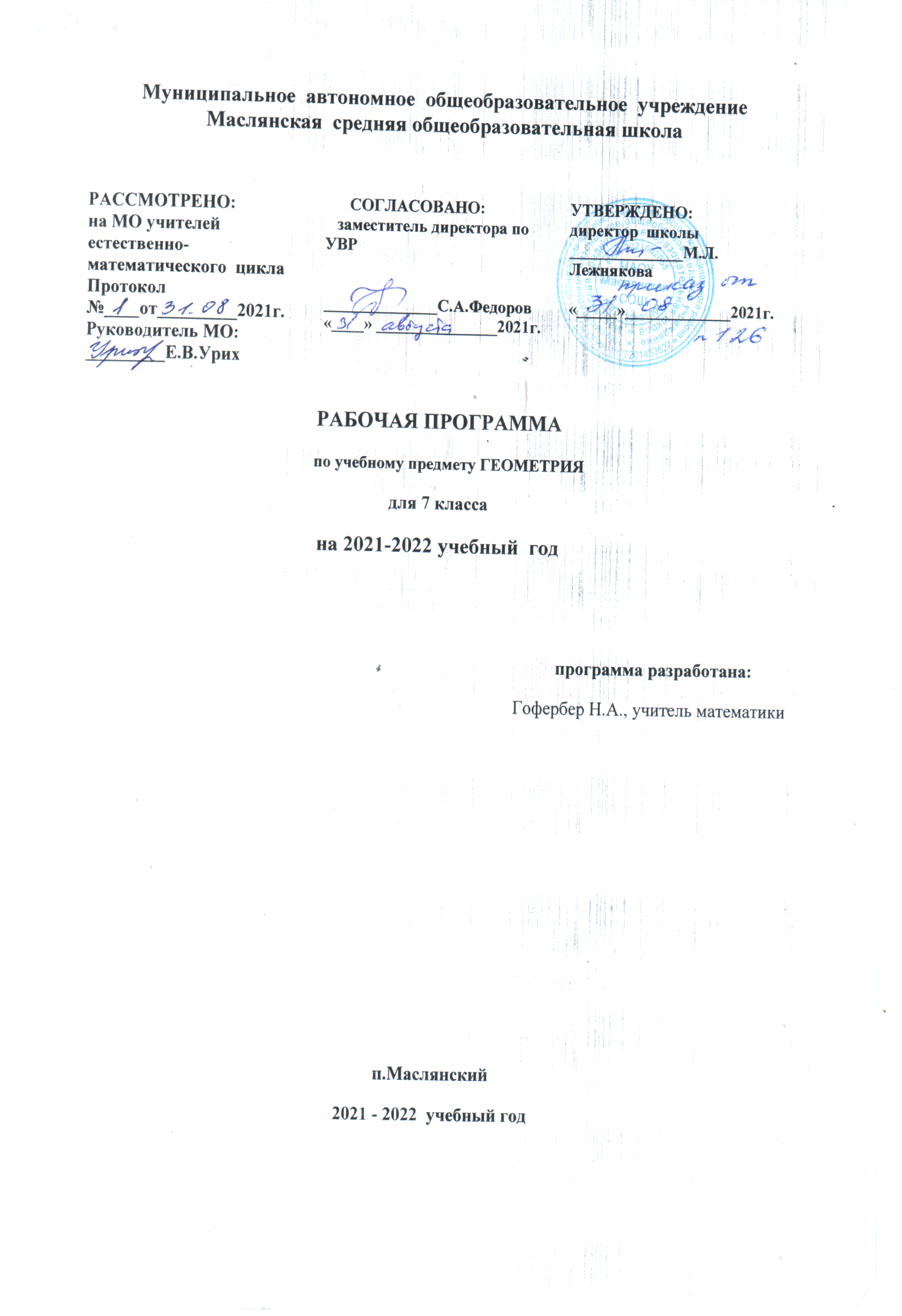 Планируемые результаты  изучения учебного предметаВ результате изучения курса геометрии основной школы учащийся должен:знать/пониматьсущество понятия математического доказательства; примеры доказательств;каким образом геометрия возникла из практических задач землемерия;  примеры геометрических объектов и утверждений о них, важных для практики;смысл идеализации, позволяющей решать задачи реальной действительности математическими методами, примеры ошибок, возникающих при идеализации;учащийся научится:пользоваться основными единицами длины; выражать более крупные единицы через более мелкие и наоборот;выражать из формул одну переменную через остальные;решать текстовые задачи алгебраическим методом, интерпретировать полученный результат, проводить отбор решений, исходя из формулировки задачи;проводить несложные доказательства, получать простейшие следствия из известных или ранее полученных утверждений, оценивать логическую правильность рассуждений, использовать примеры для иллюстрации и контрпримеры для опровержения утверждений; пользоваться языком геометрии для описания предметов окружающего мира;распознавать геометрические фигуры, различать их взаимное расположение; изображать геометрические фигуры; выполнять чертежи по условию задач; осуществлять преобразования фигур;распознавать на чертежах, моделях и в окружающей обстановке основные пространственные тела, изображать их;в простейших случаях строить сечения и развертки пространственных тел; проводить доказательные рассуждения при решении задач, используя известные теоремы, обнаруживая возможности для их использования;решать простейшие планиметрические задачи в пространстве;использовать приобретенные знания и умения в практической деятельности и повседневной жизни для:решения несложных практических расчетных задач, в том числе c использованием при необходимости справочных материалов, калькулятора, компьютера;устной прикидки и оценки результата вычислений; проверки результата вычисления с использованием различных приемов;выстраивания аргументации при доказательстве (в форме монолога и диалога);распознавания логически некорректных рассуждений; записи математических утверждений, доказательств;описания реальных ситуаций на языке геометрии;решения практических задач, связанных с нахождением геометрических величин (используя при необходимости справочники и технические средства);построений геометрическими инструментами (линейка, угольник, циркуль, транспортир).Содержание учебного предмета Тематическое планирование учебного материала с учетом рабочей программы воспитания с указанием количества часов отведенных на изучение темы Реализация рабочей программы воспитания в урочной деятельности направлена на формирование понимания важнейших социокультурных и духовно-нравственных ценностей. Механизм реализации рабочей программы воспитания: - установление доверительных отношений между педагогическим работником и его обучающимися, способствующих позитивному восприятию обучающимися требований и просьб педагогического работника, привлечению их внимания к обсуждаемой на уроке информации, активизации их познавательной деятельности; - привлечение внимания обучающихся к ценностному аспекту изучаемых на уроках явлений, организация их работы с получаемой на уроке социально значимой информацией – инициирование ее обсуждения, высказывания обучающимися своего мнения по ее поводу, выработки своего к ней отношения; - применение на уроке интерактивных форм работы с обучающимися: интеллектуальных игр, стимулирующих познавательную мотивацию обучающихся; проведение предметных олимпиад, турниров, викторин, квестов, игр-экспериментов, дискуссии и др. - демонстрация примеров гражданского поведения, проявления добросердечности через подбор текстов для чтения, задач для решения, проблемных ситуаций для обсуждения, анализ поступков людей и др.- применение на уроках групповой работы или работы в парах, которые учат обучающихся командной работе и взаимодействию с другими обучающимися; включение в урок игровых процедур, которые помогают поддержать мотивацию обучающихся к получению 20 знаний, налаживанию позитивных межличностных отношений в классе, помогают установлению доброжелательной атмосферы во время урока. - посещение экскурсий, музейные уроки, библиотечные уроки и др. - приобщение обучающихся к российским традиционным духовным ценностям, включая культурные ценности своей этнической группы, правилам и нормам поведения в российском обществе. - побуждение обучающихся соблюдать на уроке общепринятые нормы поведения, правила общения, принципы учебной дисциплины, самоорганизации, взаимоконтрольМесто предмета в учебном плане	Авторская программа по геометрии в 7 классе рассчитана на 50 часов. В соответствии с УП школы на текущий учебный год на преподавание геометрии предусмотрено 68 часов. Таким образом, авторская программа была переработана: увеличено количество часов на темы, вызывающие чаще всего затруднения учащихся в освоении нового для них предмета (см. Тематическое планирование). Глава  I. Начальные геометрические сведения                                                           10 часовОсновная цель – систематизировать знания учащихся о простейших геометрических фигурах и их свойствах; ввести понятие равенства фигур.1, 2  Прямая и отрезок.  Луч и угол                                                                                       2 часа3.     Сравнение отрезков и углов								      1 час  4, 5  Измерение отрезков. Измерение углов                                                                        3 часа 6     Перпендикулярные прямые						               	      2 часа        Решение задач                                                                                                                1 час        Контрольная работа № 1                                                                                                1 час                            Глава I I.Треугольники                                                                                                   17 часов Основная цель – ввести понятие теоремы; выработать умение доказывать равенство треугольников с помощью изученных признаков; ввести новый класс задач – на построение с помощью циркуля и линейки. 1. Первый признак равенства треугольников						 3  часа                                                                                                                       2. Медианы, биссектрисы и высоты треугольника		                                    3 часа 3. Второй и третий признаки равенства треугольников					 4 часа 4.  Задачи на построение									 3 часа                                                                                                          Решение задач                                                                                                            3 часа                                                                                                                                                                   Контрольная работа № 2.                                                                                           1 час.                                                                                                                                                                       Глава III. Параллельные прямые                                                       			13 часовОсновная цель – ввести одно из важнейших понятий – понятие параллельных прямых; дать первое представление об аксиомах и аксиоматическом методе в геометрии; ввести аксиому параллельных прямых.1. Признаки параллельности двух прямых                                                                      4 часа                                                                                                                                     2.Аксиома параллельных прямых                                                                                    5 часов      Решение задач									             3 часа    Контрольная работа  № 3                                                                                              1 час                                                                                                                                                                   Глава IV.    Соотношения между сторонами и углами треугольника   	           18 часовОсновная цель – рассмотреть новые и интересные свойства треугольников.1. Сумма углов треугольника                                                                                        	 2 часа                                                                                    2. Соотношения между сторонами и углами треугольника			        	 3 часа                                                                                                                                                                                                                                                              Контрольная работа №4							                  	 1 час                                                                                           3.Прямоугольные треугольники	                                                                               	 4 часа4. Построение треугольника по трём элементам					             4 часа      Решение задач                                                                                                           	 3 часа                                                                                                                                                                                                                        Контрольная работа № 5                                                                                          	  1 час                                                                                                                                                                        Повторение.  Решение задач.      							10 часовПриложение 1Календарно-тематическое планированиеПриложение 2УМК1. Л.С.Атанасян  и др. «Геометрия. Учебник для 7 – 9 классов общеобразовательных учреждений». -  М.: Просвещение, 2015-2017..С.Атанасян и др. «Геометрия: рабочая тетрадь для 7 класса», Москва, «Просвещение», 2014.3. Б.Г.Зив и др. «Геометрия. Дидактические материалы для 7 класса», Москва, «Просвещение», 2013.4. Б.Г.Зив и др. «Задачи по геометрии для 7 – 11 классов», Москва, «Просвещение», 2003..С.Атанасян и др. «Изучение геометрии в 7, 8, 9 классах: методические рекомендации. Книга для учителя», Москва, «Просвещение», 2014.Приложение 3Оценочная процедура в 7 классепо геометрии№Основная темаСодержание обученияОсновная цельХарактеристика курса1Начальные геометрические сведенияПростейшие геометрические фигуры: прямая, точка, отрезок, луч, угол. Понятие рав-ва геом. фигур. Сравнение отрезков и углов. Измерение отрезков, длина отрезка. Измерение углов, градусная мера угла. Смежные и вертикальные углы, их свойства. Перпендикулярные прямые. Систематизировать знания учащихся  о простейших геометрических фигурах и их свойствах. Ввести понятие равенства фигур.Вводятся основные геом. понятия и свойства простейших геом. фигур на основе наглядных представлений учащихся путём обобщения очевидных или известных из курса математики 1 – 6 классов геом. фактов. Необходимые исходные положения, на основе которых изучаются св-ва геом. фигур, приводятся в описательной форме. Принципиально - введение понятия равенства геом. фигур на основе наглядного понятия наложения. Определённое внимание должно уделяться практическим приложениям геом. понятий. 2Треугольники. Треугольник. Признаки равенства треугольников. Перпендикуляр к прямой. Медианы, биссектрисы и высоты треугольника. Равнобедренный треугольник и его свойства. Задачи на построение с помощью циркуля и линейки.Ввести понятие теоремы. Выработать умения док-ть рав-во треуг-в с помощью изуч. признаков. Ввести новый вид задач – на построение с помощью циркуля и линейки.Признаки рав-ва треугольников являются основным рабочим аппаратом курса геом. Док-во теорем курса и так же реш. задач проводится по след. схеме: поиск равных треуг-в – обоснование их рав-ва с помощью признака.Применение признаков рав-ва треуг-в при реш. задач даёт возможность накапливать опыт проведения доказательных рассуждений. На начал. этапе изуч. и примен. признаков рав-ва треуг-в, целесообразно использовать задачи с готов. чертежами.3Параллельные прямыеПризнаки параллельности прямых. Аксиома параллельных прямых. Свойства параллельных прямых.Ввести важное понятие – паралл. прямые. Дать представл. об аксиомах и акс. методе в геом. Ввести акс. паралл. пр.Признаки и св-ва паралл. прямых, связанные с углами, образованными при пересеч. 2 прямых секущей (накрест лежащими, односторонними, соответственными),  используются в дальнейшем при изучении четырёхугольников, подобных треугольников, при реш. з., а также в курсе стереометрии. 4Соотношение между сторонами и углами треугольника. Сумма углов треугольника. Соотношение между сторонами и углами треугольника. Нер-во треугольника. Прямоугольные треугольники, их св-ва и признаки рав-ва. Расстояние от точки до прямой,  между паралл. прямыми. Построение треугольника по 3 элементам.Рассмотреть новые интересные и важные свойства треугольников. В данной теме доказывается одна из важнейших теорем геом. – теор. о сумме углов тр-ка. Она позволяет дать классификацию тр-ков по углам (остроуг-й, прямоуг-й, тупоуг-й), установить некоторые св-ва и признаки рав-ва прямоуг-х треугольников. При реш. задач на постр.  в 7 классе следует ограничиться только выполнением и описанием построения искомой фигуры. В отдельных случаях можно провести устно анализ и док-во, а элементы исслед. должны присутствовать тогда, когда это оговорено усл. задачи.5Повторение. Решение задач  Повторение. Решение задач  Глава  I. Начальные геометрические сведения                                                        10 часов1Прямая и отрезок12Луч и угол13Сравнение отрезков и углов14Измерение отрезков15Измерение углов16Решение задач по теме: «Измерение углов»17Смежные и вертикальные углы18Перпендикулярные прямые19Решение задач по теме: «Начальные геометрические сведения». Пресс-конференция «Начальные геометрические сведения»110Контрольная  работа № 1 по теме: «Начальные геом. сведения»1Глава I I.Треугольники                                                                                                   17 часов1/11ТреугольникиАнализ контрольной работы12/12Первый признак равенства треугольников13/13Решение задач на применение первого признака равенства треугольников14/14Медианы, биссектрисы и высоты треугольника15/15Свойства равнобедренного треугольника. Кластер «Равнобедренный треугольник»16/16Решение задач по теме: «Равнобедренный треугольник»17/17Второй признак равенства треугольников18/18Решение задач на применение второго признака равенства треугольников19/19Третий признак равенства треугольников110/20Решение задач на применение признаков равенства треугольников111/21Окружность112/22Примеры задач на построение113/23Решение задач на построение114/24Решение задач на применение признаков равенства треугольников115/25Решение задач по теме: «Треугольники». Блиц-контрольная «Треугольники»116/26Решение задач по теме: «Треугольники»117/27Контрольная  работа № 2 по теме: «Треугольники»1Глава III. Параллельные прямые                                                       13 часов1/28Определение параллельности прямых. Анализ контр. работы12/29Признаки параллельности двух прямых13/30Признаки параллельности  двух прямых14/31Практические способы построения параллельных прямых. Практикум по построению параллельных прямых15/32Об аксиомах геометрии16/33Аксиома параллельных прямых17/34Свойства параллельных прямых18/35Свойства параллельных прямых19/36Свойства параллельных прямых110/37Решение задач по теме: «Параллельные прямые»111/38Решение задач по теме: «Признаки и свойства параллельных прямых»112/39Решение задач по теме: «Признаки и свойства параллельных прямых». Круглый стол «Признаки и свойства параллельных прямых»113/40Контрольная работа № 3 по теме: «Параллельные прямые»1Глава IV.    Соотношения между сторонами и углами треугольника   	           18 часов1/41Теорема о сумме углов треугольника Анализ контрольной работы12/42Остроугольный, прямоугольный и тупоугольный треугольники13/43Соотношения между сторонами и углами треугольника14/44Неравенство треугольника15/45Решение задач по теме: «Соотношения между углами и сторонами треугольника»16/46Контрольная  работа № 4 по теме: «Соотношения между сторонами и углами треугольника»17/47Прямоугольные треугольники. Анализ контрольной работы.18/48Некоторые свойства прямоугольных треугольников19/49Признаки равенства прямоугольных треугольников110/50Решение задач на применение признаков равенства прямоугольных треугольников111/51Расстояние от точки до прямой112/52Расстояние между параллельными прямыми113/53Построение треугольника по трём элементам114/54Решение задач на построение. Пресс-конференция «Построение треугольников»115/55Решение задач по теме «Прямоугольные треугольники»116/56Решение задач по теме: «Признаки равенства прямоугольных треугольников117/57Решение задач по теме «Соотношения между сторонами и углами треугольника»118/58Контр.работа №5 по теме: «Прямо-угольные треугольники»1Повторение.  Решение задач.      		10 часов1/59Прямая. Отрезок. Луч. Угол.  Анализ контр. раб.12/60Смежные и вертикальные углы. Урок-соревнование «Кто больше?»13/61Признаки равенства треугольников14/62Равнобедренный треугольник и его свойства15/63Параллельные прямые16/64Соотношения между сторонами и углами треугольника. Мини-проект «Треугольики»17/65Прямоугольные треугольники18/66Задачи на построение19/67Итоговая контрольная работа110/68Решение задач1№ ур.датаТема урокаЭлементы содержанияХарактеристика основных видов деятельности ученика1Прямая и отрезокСистематизация знаний о взаимном расположения точек и прямых. Знакомство со свойством прямой. Рассмотрение приёма практического проведения прямых на плоскости (провешивание)Объяснять, что такое отрезок, луч, угол, равные фигуры, как сравниваются и измеряются отрезки и углы, что такое градус и градусная мера угла; определять виды углов; объяснять, что такое середина отрезка и биссектриса угла, смежные и вертикальные углы, перпендикулярные прямые; формулировать и обосновывать утверждения о свойствах смежных и вертикальных углов, о свойстве двух прямых, перпендикулярных третьей; изображать и распознавать указанные простейшие фигуры на чертежах; решать задачи, связанные с этими простейшими фигурами.2Луч и уголПовторение понятий луча, начала луча, угла, вершины угла. Введение понятий внутренней и внешней области неразвёрнутого угла. Знакомство с обозначением луча и угла.Объяснять, что такое отрезок, луч, угол, равные фигуры, как сравниваются и измеряются отрезки и углы, что такое градус и градусная мера угла; определять виды углов; объяснять, что такое середина отрезка и биссектриса угла, смежные и вертикальные углы, перпендикулярные прямые; формулировать и обосновывать утверждения о свойствах смежных и вертикальных углов, о свойстве двух прямых, перпендикулярных третьей; изображать и распознавать указанные простейшие фигуры на чертежах; решать задачи, связанные с этими простейшими фигурами.3Сравнение отрезков и угловВведение понятий равенства геометрических фигур, середины отрезка, биссектрисы угла. Обучение сравнению отрезков и углов.Объяснять, что такое отрезок, луч, угол, равные фигуры, как сравниваются и измеряются отрезки и углы, что такое градус и градусная мера угла; определять виды углов; объяснять, что такое середина отрезка и биссектриса угла, смежные и вертикальные углы, перпендикулярные прямые; формулировать и обосновывать утверждения о свойствах смежных и вертикальных углов, о свойстве двух прямых, перпендикулярных третьей; изображать и распознавать указанные простейшие фигуры на чертежах; решать задачи, связанные с этими простейшими фигурами.4Измерение отрезковВведение понятия длины отрезка. Рассмотрение свойств длин отрезков. Ознакомл. с ед. измерения и инструментами для измерения отрезковОбъяснять, что такое отрезок, луч, угол, равные фигуры, как сравниваются и измеряются отрезки и углы, что такое градус и градусная мера угла; определять виды углов; объяснять, что такое середина отрезка и биссектриса угла, смежные и вертикальные углы, перпендикулярные прямые; формулировать и обосновывать утверждения о свойствах смежных и вертикальных углов, о свойстве двух прямых, перпендикулярных третьей; изображать и распознавать указанные простейшие фигуры на чертежах; решать задачи, связанные с этими простейшими фигурами.5Измерение угловВведение понятий градуса и градусной меры угла. Рассмотрение св-в градусной меры угла, св-ва измерения углов. Повторение видов углов. Ознакомл. с приборами для измер. углов на местн.Объяснять, что такое отрезок, луч, угол, равные фигуры, как сравниваются и измеряются отрезки и углы, что такое градус и градусная мера угла; определять виды углов; объяснять, что такое середина отрезка и биссектриса угла, смежные и вертикальные углы, перпендикулярные прямые; формулировать и обосновывать утверждения о свойствах смежных и вертикальных углов, о свойстве двух прямых, перпендикулярных третьей; изображать и распознавать указанные простейшие фигуры на чертежах; решать задачи, связанные с этими простейшими фигурами.6Решение задач по теме: «Измерение углов»Обучение решению задач на нахождение части угла или всего угла.Объяснять, что такое отрезок, луч, угол, равные фигуры, как сравниваются и измеряются отрезки и углы, что такое градус и градусная мера угла; определять виды углов; объяснять, что такое середина отрезка и биссектриса угла, смежные и вертикальные углы, перпендикулярные прямые; формулировать и обосновывать утверждения о свойствах смежных и вертикальных углов, о свойстве двух прямых, перпендикулярных третьей; изображать и распознавать указанные простейшие фигуры на чертежах; решать задачи, связанные с этими простейшими фигурами.7Смежные и вертикальные углыОзнакомление с понятиями смежных и вертикальных углов, рассмотрение их свойств. Обучение построению угла, смежного с данным углом, изображению вертикальных углов, нахождению на рис. смежных и вертикальных угловОбъяснять, что такое отрезок, луч, угол, равные фигуры, как сравниваются и измеряются отрезки и углы, что такое градус и градусная мера угла; определять виды углов; объяснять, что такое середина отрезка и биссектриса угла, смежные и вертикальные углы, перпендикулярные прямые; формулировать и обосновывать утверждения о свойствах смежных и вертикальных углов, о свойстве двух прямых, перпендикулярных третьей; изображать и распознавать указанные простейшие фигуры на чертежах; решать задачи, связанные с этими простейшими фигурами.8Перпендикулярные прямыеПовторение понятия перпендикулярных прямых. Рассмотрение св-в перпенд. прямых. Совершенствование умения решать задачиОбъяснять, что такое отрезок, луч, угол, равные фигуры, как сравниваются и измеряются отрезки и углы, что такое градус и градусная мера угла; определять виды углов; объяснять, что такое середина отрезка и биссектриса угла, смежные и вертикальные углы, перпендикулярные прямые; формулировать и обосновывать утверждения о свойствах смежных и вертикальных углов, о свойстве двух прямых, перпендикулярных третьей; изображать и распознавать указанные простейшие фигуры на чертежах; решать задачи, связанные с этими простейшими фигурами.9Решение задач по теме: «Начальные геом. сведения»Повторение и закрепление материала главы 1. Совершенствование навыков решения задач. Подготовка к контр. работеОбъяснять, что такое отрезок, луч, угол, равные фигуры, как сравниваются и измеряются отрезки и углы, что такое градус и градусная мера угла; определять виды углов; объяснять, что такое середина отрезка и биссектриса угла, смежные и вертикальные углы, перпендикулярные прямые; формулировать и обосновывать утверждения о свойствах смежных и вертикальных углов, о свойстве двух прямых, перпендикулярных третьей; изображать и распознавать указанные простейшие фигуры на чертежах; решать задачи, связанные с этими простейшими фигурами.10Контрольная работа № 1 по теме: «Начальные геометрические сведения»Объяснять, что такое отрезок, луч, угол, равные фигуры, как сравниваются и измеряются отрезки и углы, что такое градус и градусная мера угла; определять виды углов; объяснять, что такое середина отрезка и биссектриса угла, смежные и вертикальные углы, перпендикулярные прямые; формулировать и обосновывать утверждения о свойствах смежных и вертикальных углов, о свойстве двух прямых, перпендикулярных третьей; изображать и распознавать указанные простейшие фигуры на чертежах; решать задачи, связанные с этими простейшими фигурами.1/11ТреугольникиАнализ контрольной работыПовторение понятий треугольника и его элементов. Введение понятия равных треугольниковОбъяснять,  что такое треугольник,  его элементы, периметр, какой треугольник называется равнобедренным, равносторонним, какие треугольники равные; изображать и распознавать на чертежах треугольники и их элементы; объяснять, что называется перпендикуляром, проведённым из данной точки к данной прямой; формулировать и доказывать теоремы о признаках равенства треуг-в, о свойствах равнобедренного треугольника; теорему о перпендикуляре к прямой; объяснять, что такое медиана, биссектриса, высота треугольника; формулировать опр. окружности; объяснять, что такое  центр, радиус, хорда, диаметр; решать задачи по  признакам равенства треугольников, свойствам равнобедренного треугольника, простейшие задачи на построение; сопоставлять полученный результат с условием задачи; анализировать возможные случаи. 2/12Первый признак равенства треугольниковВведение понятий теоремы и док-ва теоремы. Док-во первого признака равенства треугольников. Обучение решению задач  на применение первого признака равенства треугольниковОбъяснять,  что такое треугольник,  его элементы, периметр, какой треугольник называется равнобедренным, равносторонним, какие треугольники равные; изображать и распознавать на чертежах треугольники и их элементы; объяснять, что называется перпендикуляром, проведённым из данной точки к данной прямой; формулировать и доказывать теоремы о признаках равенства треуг-в, о свойствах равнобедренного треугольника; теорему о перпендикуляре к прямой; объяснять, что такое медиана, биссектриса, высота треугольника; формулировать опр. окружности; объяснять, что такое  центр, радиус, хорда, диаметр; решать задачи по  признакам равенства треугольников, свойствам равнобедренного треугольника, простейшие задачи на построение; сопоставлять полученный результат с условием задачи; анализировать возможные случаи. 3/13Решение задач на применение первого признака равенства треугольниковСовершенств. навыков решения задач на применение первого признака равенства треугольников. Закрепление умений доказывать теоремы.Объяснять,  что такое треугольник,  его элементы, периметр, какой треугольник называется равнобедренным, равносторонним, какие треугольники равные; изображать и распознавать на чертежах треугольники и их элементы; объяснять, что называется перпендикуляром, проведённым из данной точки к данной прямой; формулировать и доказывать теоремы о признаках равенства треуг-в, о свойствах равнобедренного треугольника; теорему о перпендикуляре к прямой; объяснять, что такое медиана, биссектриса, высота треугольника; формулировать опр. окружности; объяснять, что такое  центр, радиус, хорда, диаметр; решать задачи по  признакам равенства треугольников, свойствам равнобедренного треугольника, простейшие задачи на построение; сопоставлять полученный результат с условием задачи; анализировать возможные случаи. 4/14Медианы, биссектрисы и высоты треугольникаВведение понятий перпендикуляра к прямой, медианы, биссектрисы и высоты треуг-ка. Док-во теоремы о перпендикуляре. Обучение построению медианы, биссектрисы и высоты треуг-каОбъяснять,  что такое треугольник,  его элементы, периметр, какой треугольник называется равнобедренным, равносторонним, какие треугольники равные; изображать и распознавать на чертежах треугольники и их элементы; объяснять, что называется перпендикуляром, проведённым из данной точки к данной прямой; формулировать и доказывать теоремы о признаках равенства треуг-в, о свойствах равнобедренного треугольника; теорему о перпендикуляре к прямой; объяснять, что такое медиана, биссектриса, высота треугольника; формулировать опр. окружности; объяснять, что такое  центр, радиус, хорда, диаметр; решать задачи по  признакам равенства треугольников, свойствам равнобедренного треугольника, простейшие задачи на построение; сопоставлять полученный результат с условием задачи; анализировать возможные случаи. 5/15Свойства равнобедренного треугольникаВвед. понятий равнобедренного и равностороннего треуг-в. Рассмотрение  св-в равнобедреннгого треуг-ка и показ их применения на практикеОбъяснять,  что такое треугольник,  его элементы, периметр, какой треугольник называется равнобедренным, равносторонним, какие треугольники равные; изображать и распознавать на чертежах треугольники и их элементы; объяснять, что называется перпендикуляром, проведённым из данной точки к данной прямой; формулировать и доказывать теоремы о признаках равенства треуг-в, о свойствах равнобедренного треугольника; теорему о перпендикуляре к прямой; объяснять, что такое медиана, биссектриса, высота треугольника; формулировать опр. окружности; объяснять, что такое  центр, радиус, хорда, диаметр; решать задачи по  признакам равенства треугольников, свойствам равнобедренного треугольника, простейшие задачи на построение; сопоставлять полученный результат с условием задачи; анализировать возможные случаи. 6/16Решение задач по теме: «Равнобедренный треугольник»Закрепление теоретических знаний по изучаемой теме. Совершенствование навыков док-ва теорем, решения задачОбъяснять,  что такое треугольник,  его элементы, периметр, какой треугольник называется равнобедренным, равносторонним, какие треугольники равные; изображать и распознавать на чертежах треугольники и их элементы; объяснять, что называется перпендикуляром, проведённым из данной точки к данной прямой; формулировать и доказывать теоремы о признаках равенства треуг-в, о свойствах равнобедренного треугольника; теорему о перпендикуляре к прямой; объяснять, что такое медиана, биссектриса, высота треугольника; формулировать опр. окружности; объяснять, что такое  центр, радиус, хорда, диаметр; решать задачи по  признакам равенства треугольников, свойствам равнобедренного треугольника, простейшие задачи на построение; сопоставлять полученный результат с условием задачи; анализировать возможные случаи. 7/17Второй признак равенства треугольниковДок-во второго признака рав-ва треуг-в. Обучение реш. з. на примен.второго признака рав-ва треуг-вОбъяснять,  что такое треугольник,  его элементы, периметр, какой треугольник называется равнобедренным, равносторонним, какие треугольники равные; изображать и распознавать на чертежах треугольники и их элементы; объяснять, что называется перпендикуляром, проведённым из данной точки к данной прямой; формулировать и доказывать теоремы о признаках равенства треуг-в, о свойствах равнобедренного треугольника; теорему о перпендикуляре к прямой; объяснять, что такое медиана, биссектриса, высота треугольника; формулировать опр. окружности; объяснять, что такое  центр, радиус, хорда, диаметр; решать задачи по  признакам равенства треугольников, свойствам равнобедренного треугольника, простейшие задачи на построение; сопоставлять полученный результат с условием задачи; анализировать возможные случаи. 8/18Решение задач на применение второго признака равенства треугольниковСовершенствование навыков решения задач на применение второго признака равенства треугольников. Закрепление умений доказывать теоремы.Объяснять,  что такое треугольник,  его элементы, периметр, какой треугольник называется равнобедренным, равносторонним, какие треугольники равные; изображать и распознавать на чертежах треугольники и их элементы; объяснять, что называется перпендикуляром, проведённым из данной точки к данной прямой; формулировать и доказывать теоремы о признаках равенства треуг-в, о свойствах равнобедренного треугольника; теорему о перпендикуляре к прямой; объяснять, что такое медиана, биссектриса, высота треугольника; формулировать опр. окружности; объяснять, что такое  центр, радиус, хорда, диаметр; решать задачи по  признакам равенства треугольников, свойствам равнобедренного треугольника, простейшие задачи на построение; сопоставлять полученный результат с условием задачи; анализировать возможные случаи. 9/19Третий признак равенства треугольниковДок-во третьего признака рав-ва треугольников. Обучение решению задач  на применение второго признака рав-ва треугольниковОбъяснять,  что такое треугольник,  его элементы, периметр, какой треугольник называется равнобедренным, равносторонним, какие треугольники равные; изображать и распознавать на чертежах треугольники и их элементы; объяснять, что называется перпендикуляром, проведённым из данной точки к данной прямой; формулировать и доказывать теоремы о признаках равенства треуг-в, о свойствах равнобедренного треугольника; теорему о перпендикуляре к прямой; объяснять, что такое медиана, биссектриса, высота треугольника; формулировать опр. окружности; объяснять, что такое  центр, радиус, хорда, диаметр; решать задачи по  признакам равенства треугольников, свойствам равнобедренного треугольника, простейшие задачи на построение; сопоставлять полученный результат с условием задачи; анализировать возможные случаи. 10/20Решение задач на применение признаков равенства треугольниковСовершенствование навыков решения задач на применение  признаков равенства треугольников. Объяснять,  что такое треугольник,  его элементы, периметр, какой треугольник называется равнобедренным, равносторонним, какие треугольники равные; изображать и распознавать на чертежах треугольники и их элементы; объяснять, что называется перпендикуляром, проведённым из данной точки к данной прямой; формулировать и доказывать теоремы о признаках равенства треуг-в, о свойствах равнобедренного треугольника; теорему о перпендикуляре к прямой; объяснять, что такое медиана, биссектриса, высота треугольника; формулировать опр. окружности; объяснять, что такое  центр, радиус, хорда, диаметр; решать задачи по  признакам равенства треугольников, свойствам равнобедренного треугольника, простейшие задачи на построение; сопоставлять полученный результат с условием задачи; анализировать возможные случаи. 11/21ОкружностьСистематизация знаний об окружности, её элементах, отработка навыков реше. задач по темеОбъяснять,  что такое треугольник,  его элементы, периметр, какой треугольник называется равнобедренным, равносторонним, какие треугольники равные; изображать и распознавать на чертежах треугольники и их элементы; объяснять, что называется перпендикуляром, проведённым из данной точки к данной прямой; формулировать и доказывать теоремы о признаках равенства треуг-в, о свойствах равнобедренного треугольника; теорему о перпендикуляре к прямой; объяснять, что такое медиана, биссектриса, высота треугольника; формулировать опр. окружности; объяснять, что такое  центр, радиус, хорда, диаметр; решать задачи по  признакам равенства треугольников, свойствам равнобедренного треугольника, простейшие задачи на построение; сопоставлять полученный результат с условием задачи; анализировать возможные случаи. 12/22Примеры задач на построениеПредставление о задачах на построение. Рассмотрение наиболее простых задач на построение и обучение их решениюОбъяснять,  что такое треугольник,  его элементы, периметр, какой треугольник называется равнобедренным, равносторонним, какие треугольники равные; изображать и распознавать на чертежах треугольники и их элементы; объяснять, что называется перпендикуляром, проведённым из данной точки к данной прямой; формулировать и доказывать теоремы о признаках равенства треуг-в, о свойствах равнобедренного треугольника; теорему о перпендикуляре к прямой; объяснять, что такое медиана, биссектриса, высота треугольника; формулировать опр. окружности; объяснять, что такое  центр, радиус, хорда, диаметр; решать задачи по  признакам равенства треугольников, свойствам равнобедренного треугольника, простейшие задачи на построение; сопоставлять полученный результат с условием задачи; анализировать возможные случаи. 13/23Решение задач на построениеЗакрепление  навыков решения  простейших задач на построениеОбъяснять,  что такое треугольник,  его элементы, периметр, какой треугольник называется равнобедренным, равносторонним, какие треугольники равные; изображать и распознавать на чертежах треугольники и их элементы; объяснять, что называется перпендикуляром, проведённым из данной точки к данной прямой; формулировать и доказывать теоремы о признаках равенства треуг-в, о свойствах равнобедренного треугольника; теорему о перпендикуляре к прямой; объяснять, что такое медиана, биссектриса, высота треугольника; формулировать опр. окружности; объяснять, что такое  центр, радиус, хорда, диаметр; решать задачи по  признакам равенства треугольников, свойствам равнобедренного треугольника, простейшие задачи на построение; сопоставлять полученный результат с условием задачи; анализировать возможные случаи. 14/24Решение задач на применение признаков равенства треугольниковЗакрепление и совершенствование навыков решения задач на применение признаков равенства треугольников. Продолжение выработки навыков решения задач на построение с помощью циркуля и линейки; устранение пробелов в знаниях учащихсяОбъяснять,  что такое треугольник,  его элементы, периметр, какой треугольник называется равнобедренным, равносторонним, какие треугольники равные; изображать и распознавать на чертежах треугольники и их элементы; объяснять, что называется перпендикуляром, проведённым из данной точки к данной прямой; формулировать и доказывать теоремы о признаках равенства треуг-в, о свойствах равнобедренного треугольника; теорему о перпендикуляре к прямой; объяснять, что такое медиана, биссектриса, высота треугольника; формулировать опр. окружности; объяснять, что такое  центр, радиус, хорда, диаметр; решать задачи по  признакам равенства треугольников, свойствам равнобедренного треугольника, простейшие задачи на построение; сопоставлять полученный результат с условием задачи; анализировать возможные случаи. 15/25Решение задач по теме: «Треугольники»Закрепление и совершенствование навыков решения задач на применение признаков равенства треугольников. Продолжение выработки навыков решения задач на построение с помощью циркуля и линейки; устранение пробелов в знаниях учащихсяОбъяснять,  что такое треугольник,  его элементы, периметр, какой треугольник называется равнобедренным, равносторонним, какие треугольники равные; изображать и распознавать на чертежах треугольники и их элементы; объяснять, что называется перпендикуляром, проведённым из данной точки к данной прямой; формулировать и доказывать теоремы о признаках равенства треуг-в, о свойствах равнобедренного треугольника; теорему о перпендикуляре к прямой; объяснять, что такое медиана, биссектриса, высота треугольника; формулировать опр. окружности; объяснять, что такое  центр, радиус, хорда, диаметр; решать задачи по  признакам равенства треугольников, свойствам равнобедренного треугольника, простейшие задачи на построение; сопоставлять полученный результат с условием задачи; анализировать возможные случаи. 16/26Решение задач по теме: «Треугольники»Закрепление и совершенствование навыков решения задач на применение признаков равенства треугольников. Продолжение выработки навыков решения задач на построение с помощью циркуля и линейки; устранение пробелов в знаниях учащихсяОбъяснять,  что такое треугольник,  его элементы, периметр, какой треугольник называется равнобедренным, равносторонним, какие треугольники равные; изображать и распознавать на чертежах треугольники и их элементы; объяснять, что называется перпендикуляром, проведённым из данной точки к данной прямой; формулировать и доказывать теоремы о признаках равенства треуг-в, о свойствах равнобедренного треугольника; теорему о перпендикуляре к прямой; объяснять, что такое медиана, биссектриса, высота треугольника; формулировать опр. окружности; объяснять, что такое  центр, радиус, хорда, диаметр; решать задачи по  признакам равенства треугольников, свойствам равнобедренного треугольника, простейшие задачи на построение; сопоставлять полученный результат с условием задачи; анализировать возможные случаи. 17/27Контрольная работа №2 по теме: «Треугольники»Контрольная работа №2 по теме: «Треугольники»Объяснять,  что такое треугольник,  его элементы, периметр, какой треугольник называется равнобедренным, равносторонним, какие треугольники равные; изображать и распознавать на чертежах треугольники и их элементы; объяснять, что называется перпендикуляром, проведённым из данной точки к данной прямой; формулировать и доказывать теоремы о признаках равенства треуг-в, о свойствах равнобедренного треугольника; теорему о перпендикуляре к прямой; объяснять, что такое медиана, биссектриса, высота треугольника; формулировать опр. окружности; объяснять, что такое  центр, радиус, хорда, диаметр; решать задачи по  признакам равенства треугольников, свойствам равнобедренного треугольника, простейшие задачи на построение; сопоставлять полученный результат с условием задачи; анализировать возможные случаи. 1/28Определение параллельности прямых. Анализ контрольной  работыУстранение пробелов в знаниях учащихся. Повторение понятия параллельных прямых. Введение понятий накрест лежащих, односторонних, соответственных углов.Формулировать опр. параллельных прямых; объяснять по рисунку какие углы называются накрест лежащими, соответственными, односторонними; формулировать и доказывать теоремы о признаках параллельности двух прямых и обратные к ним, о свойствах параллельных прямых; объяснять, что такое аксиомы геометрии; формулировать аксиому параллельных прямых и выводить следствия из неё; понимать понятия теоремы и обратной теоремы; объяснять, что такое условие и заключение теоремы; в чём заключается метод от противного: формулировать и доказывать теоремы об углах с соответственно параллельными и перпендикулярными  сторонами; приводить примеры использования этого метода; решать задачи на вычисление, доказательство и построение, связанные с параллельными прямыми.2/29Признаки параллельности двух прямыхРассмотрение признаков параллельности двух прямых. Обучение решению задач на применение признаков параллельности прямыхФормулировать опр. параллельных прямых; объяснять по рисунку какие углы называются накрест лежащими, соответственными, односторонними; формулировать и доказывать теоремы о признаках параллельности двух прямых и обратные к ним, о свойствах параллельных прямых; объяснять, что такое аксиомы геометрии; формулировать аксиому параллельных прямых и выводить следствия из неё; понимать понятия теоремы и обратной теоремы; объяснять, что такое условие и заключение теоремы; в чём заключается метод от противного: формулировать и доказывать теоремы об углах с соответственно параллельными и перпендикулярными  сторонами; приводить примеры использования этого метода; решать задачи на вычисление, доказательство и построение, связанные с параллельными прямыми.3/30Признаки параллельности  двух прямыхСовершенствование навыков применение  признаков параллельности прямыхФормулировать опр. параллельных прямых; объяснять по рисунку какие углы называются накрест лежащими, соответственными, односторонними; формулировать и доказывать теоремы о признаках параллельности двух прямых и обратные к ним, о свойствах параллельных прямых; объяснять, что такое аксиомы геометрии; формулировать аксиому параллельных прямых и выводить следствия из неё; понимать понятия теоремы и обратной теоремы; объяснять, что такое условие и заключение теоремы; в чём заключается метод от противного: формулировать и доказывать теоремы об углах с соответственно параллельными и перпендикулярными  сторонами; приводить примеры использования этого метода; решать задачи на вычисление, доказательство и построение, связанные с параллельными прямыми.4/31Практические способы построения параллельных прямыхСовершенствование навыков применения признаков параллельности двух прямых. Ознакомление с практическими способами построения параллельных прямых и обучение их применению на практике.Формулировать опр. параллельных прямых; объяснять по рисунку какие углы называются накрест лежащими, соответственными, односторонними; формулировать и доказывать теоремы о признаках параллельности двух прямых и обратные к ним, о свойствах параллельных прямых; объяснять, что такое аксиомы геометрии; формулировать аксиому параллельных прямых и выводить следствия из неё; понимать понятия теоремы и обратной теоремы; объяснять, что такое условие и заключение теоремы; в чём заключается метод от противного: формулировать и доказывать теоремы об углах с соответственно параллельными и перпендикулярными  сторонами; приводить примеры использования этого метода; решать задачи на вычисление, доказательство и построение, связанные с параллельными прямыми.5/32Об аксиомах геометрииВведение понятия аксиомыФормулировать опр. параллельных прямых; объяснять по рисунку какие углы называются накрест лежащими, соответственными, односторонними; формулировать и доказывать теоремы о признаках параллельности двух прямых и обратные к ним, о свойствах параллельных прямых; объяснять, что такое аксиомы геометрии; формулировать аксиому параллельных прямых и выводить следствия из неё; понимать понятия теоремы и обратной теоремы; объяснять, что такое условие и заключение теоремы; в чём заключается метод от противного: формулировать и доказывать теоремы об углах с соответственно параллельными и перпендикулярными  сторонами; приводить примеры использования этого метода; решать задачи на вычисление, доказательство и построение, связанные с параллельными прямыми.6/33Аксиома параллельных прямыхРассмотрение аксиомы параллельных прямых и её следствий. Обучение решению задач на применение аксиомы параллельных прямыхФормулировать опр. параллельных прямых; объяснять по рисунку какие углы называются накрест лежащими, соответственными, односторонними; формулировать и доказывать теоремы о признаках параллельности двух прямых и обратные к ним, о свойствах параллельных прямых; объяснять, что такое аксиомы геометрии; формулировать аксиому параллельных прямых и выводить следствия из неё; понимать понятия теоремы и обратной теоремы; объяснять, что такое условие и заключение теоремы; в чём заключается метод от противного: формулировать и доказывать теоремы об углах с соответственно параллельными и перпендикулярными  сторонами; приводить примеры использования этого метода; решать задачи на вычисление, доказательство и построение, связанные с параллельными прямыми.7/34Свойства параллельных прямыхРассмотрение св-в параллельных  прямых. Показ применения свойств параллельных прямых.Формулировать опр. параллельных прямых; объяснять по рисунку какие углы называются накрест лежащими, соответственными, односторонними; формулировать и доказывать теоремы о признаках параллельности двух прямых и обратные к ним, о свойствах параллельных прямых; объяснять, что такое аксиомы геометрии; формулировать аксиому параллельных прямых и выводить следствия из неё; понимать понятия теоремы и обратной теоремы; объяснять, что такое условие и заключение теоремы; в чём заключается метод от противного: формулировать и доказывать теоремы об углах с соответственно параллельными и перпендикулярными  сторонами; приводить примеры использования этого метода; решать задачи на вычисление, доказательство и построение, связанные с параллельными прямыми.8/35Свойства параллельных прямыхЗакрепление знаний о св-вах параллельных прямых. Совершенствование навыков док-ва теорем. Обучение реш.задач  на примен. св-в паралл.пр.Формулировать опр. параллельных прямых; объяснять по рисунку какие углы называются накрест лежащими, соответственными, односторонними; формулировать и доказывать теоремы о признаках параллельности двух прямых и обратные к ним, о свойствах параллельных прямых; объяснять, что такое аксиомы геометрии; формулировать аксиому параллельных прямых и выводить следствия из неё; понимать понятия теоремы и обратной теоремы; объяснять, что такое условие и заключение теоремы; в чём заключается метод от противного: формулировать и доказывать теоремы об углах с соответственно параллельными и перпендикулярными  сторонами; приводить примеры использования этого метода; решать задачи на вычисление, доказательство и построение, связанные с параллельными прямыми.9/36Свойства параллельных прямыхЗакрепление знаний о признаках, свойствах и аксиоме параллельных прямых. Совершенствование навыков решения  задач на применение признаков, св-в параллельных прямыхФормулировать опр. параллельных прямых; объяснять по рисунку какие углы называются накрест лежащими, соответственными, односторонними; формулировать и доказывать теоремы о признаках параллельности двух прямых и обратные к ним, о свойствах параллельных прямых; объяснять, что такое аксиомы геометрии; формулировать аксиому параллельных прямых и выводить следствия из неё; понимать понятия теоремы и обратной теоремы; объяснять, что такое условие и заключение теоремы; в чём заключается метод от противного: формулировать и доказывать теоремы об углах с соответственно параллельными и перпендикулярными  сторонами; приводить примеры использования этого метода; решать задачи на вычисление, доказательство и построение, связанные с параллельными прямыми.10/37Решение задач по теме: «Параллельные прямые»Подготовка к контрольной работе по теме: «Параллельные прямые». Совершенствование навыков решения задач по темеФормулировать опр. параллельных прямых; объяснять по рисунку какие углы называются накрест лежащими, соответственными, односторонними; формулировать и доказывать теоремы о признаках параллельности двух прямых и обратные к ним, о свойствах параллельных прямых; объяснять, что такое аксиомы геометрии; формулировать аксиому параллельных прямых и выводить следствия из неё; понимать понятия теоремы и обратной теоремы; объяснять, что такое условие и заключение теоремы; в чём заключается метод от противного: формулировать и доказывать теоремы об углах с соответственно параллельными и перпендикулярными  сторонами; приводить примеры использования этого метода; решать задачи на вычисление, доказательство и построение, связанные с параллельными прямыми.11/38Решение задач по теме: «Признаки и свойства параллельных прямых»Подготовка к контрольной работе по теме: «Параллельные прямые». Совершенствование навыков решения задач по темеФормулировать опр. параллельных прямых; объяснять по рисунку какие углы называются накрест лежащими, соответственными, односторонними; формулировать и доказывать теоремы о признаках параллельности двух прямых и обратные к ним, о свойствах параллельных прямых; объяснять, что такое аксиомы геометрии; формулировать аксиому параллельных прямых и выводить следствия из неё; понимать понятия теоремы и обратной теоремы; объяснять, что такое условие и заключение теоремы; в чём заключается метод от противного: формулировать и доказывать теоремы об углах с соответственно параллельными и перпендикулярными  сторонами; приводить примеры использования этого метода; решать задачи на вычисление, доказательство и построение, связанные с параллельными прямыми.12/39Решение задач по теме: «Признаки и свойства параллельных прямых»Совершенствование навыков решения задач по темеФормулировать опр. параллельных прямых; объяснять по рисунку какие углы называются накрест лежащими, соответственными, односторонними; формулировать и доказывать теоремы о признаках параллельности двух прямых и обратные к ним, о свойствах параллельных прямых; объяснять, что такое аксиомы геометрии; формулировать аксиому параллельных прямых и выводить следствия из неё; понимать понятия теоремы и обратной теоремы; объяснять, что такое условие и заключение теоремы; в чём заключается метод от противного: формулировать и доказывать теоремы об углах с соответственно параллельными и перпендикулярными  сторонами; приводить примеры использования этого метода; решать задачи на вычисление, доказательство и построение, связанные с параллельными прямыми.13/40Контрольная работа № 3 по теме: «Параллельные прямые»Выявление степени усвоения  учебного м-ла уч-ся  по теме: «Параллельные прямые»Формулировать опр. параллельных прямых; объяснять по рисунку какие углы называются накрест лежащими, соответственными, односторонними; формулировать и доказывать теоремы о признаках параллельности двух прямых и обратные к ним, о свойствах параллельных прямых; объяснять, что такое аксиомы геометрии; формулировать аксиому параллельных прямых и выводить следствия из неё; понимать понятия теоремы и обратной теоремы; объяснять, что такое условие и заключение теоремы; в чём заключается метод от противного: формулировать и доказывать теоремы об углах с соответственно параллельными и перпендикулярными  сторонами; приводить примеры использования этого метода; решать задачи на вычисление, доказательство и построение, связанные с параллельными прямыми.1/41Теорема о сумме углов треугольника Анализ контрольной работыУстранение пробелов в знаниях уч-ся. Совершенств. навыков решения задач.  Док-во теоремы о сумме углов треугольника, её следствия. Обучение решению задач на применение нового м-лаФормулировать и доказывать теорему о сумме углов треугольника и её следствие о внешнем угле треугольника; проводить классификацию треугольников по углам; формулировать и доказывать теорему о соотношениях между углами и сторонами треугольника (прямое и обратное утверждения) и следствия из неё, теорему о неравенстве треугольника; формулировать и доказывать теоремы о свойствах и признаках равенства прямоугольного треугольника; формулировать определения расстояния от точки до прямой,  расстояния между параллельными прямыми; решать задачи на вычисления, доказательства и построение, связанные с соотношениями между сторонами и углами треугольника,  с  расстоянием между параллельными прямыми;  при необходимости проводить по ходу решения дополнительные построения, сопоставлять полученный результат с условием задачи, в задачах на построение исследовать возможные случаи.2/42Остроугольный, прямоугольный и тупоугольный треугольникиВведение понятий остроугольного, прямоугольного и тупоугольного треугольников. Совершенств. навыков решения задач на применение теоремы о сумме углов треугольникаФормулировать и доказывать теорему о сумме углов треугольника и её следствие о внешнем угле треугольника; проводить классификацию треугольников по углам; формулировать и доказывать теорему о соотношениях между углами и сторонами треугольника (прямое и обратное утверждения) и следствия из неё, теорему о неравенстве треугольника; формулировать и доказывать теоремы о свойствах и признаках равенства прямоугольного треугольника; формулировать определения расстояния от точки до прямой,  расстояния между параллельными прямыми; решать задачи на вычисления, доказательства и построение, связанные с соотношениями между сторонами и углами треугольника,  с  расстоянием между параллельными прямыми;  при необходимости проводить по ходу решения дополнительные построения, сопоставлять полученный результат с условием задачи, в задачах на построение исследовать возможные случаи.3/43Соотношения между сторонами и углами треугольникаРассмотрение теоремы о соотношении между сторонами и углами треугольника и её применение при решении задач.  Совершенствование навыков реш. з. на применение теоремы о сумме углов треугольникаФормулировать и доказывать теорему о сумме углов треугольника и её следствие о внешнем угле треугольника; проводить классификацию треугольников по углам; формулировать и доказывать теорему о соотношениях между углами и сторонами треугольника (прямое и обратное утверждения) и следствия из неё, теорему о неравенстве треугольника; формулировать и доказывать теоремы о свойствах и признаках равенства прямоугольного треугольника; формулировать определения расстояния от точки до прямой,  расстояния между параллельными прямыми; решать задачи на вычисления, доказательства и построение, связанные с соотношениями между сторонами и углами треугольника,  с  расстоянием между параллельными прямыми;  при необходимости проводить по ходу решения дополнительные построения, сопоставлять полученный результат с условием задачи, в задачах на построение исследовать возможные случаи.4/44Неравенство треугольникаРассмотрение теоремы о неравенстве треугольника и показ её применения  при решении задач. Формулировать и доказывать теорему о сумме углов треугольника и её следствие о внешнем угле треугольника; проводить классификацию треугольников по углам; формулировать и доказывать теорему о соотношениях между углами и сторонами треугольника (прямое и обратное утверждения) и следствия из неё, теорему о неравенстве треугольника; формулировать и доказывать теоремы о свойствах и признаках равенства прямоугольного треугольника; формулировать определения расстояния от точки до прямой,  расстояния между параллельными прямыми; решать задачи на вычисления, доказательства и построение, связанные с соотношениями между сторонами и углами треугольника,  с  расстоянием между параллельными прямыми;  при необходимости проводить по ходу решения дополнительные построения, сопоставлять полученный результат с условием задачи, в задачах на построение исследовать возможные случаи.5/45Решение задач по теме: «Соотношения между углами и сторонами треугольника»Совершенствование навыков решения задач. Подготовка к контрольной работеФормулировать и доказывать теорему о сумме углов треугольника и её следствие о внешнем угле треугольника; проводить классификацию треугольников по углам; формулировать и доказывать теорему о соотношениях между углами и сторонами треугольника (прямое и обратное утверждения) и следствия из неё, теорему о неравенстве треугольника; формулировать и доказывать теоремы о свойствах и признаках равенства прямоугольного треугольника; формулировать определения расстояния от точки до прямой,  расстояния между параллельными прямыми; решать задачи на вычисления, доказательства и построение, связанные с соотношениями между сторонами и углами треугольника,  с  расстоянием между параллельными прямыми;  при необходимости проводить по ходу решения дополнительные построения, сопоставлять полученный результат с условием задачи, в задачах на построение исследовать возможные случаи.6/46Контрольная  работа № 4 по теме: «Соотношения между сторонами и углами треугольника»Выявление степени усвоения материала учащимисяФормулировать и доказывать теорему о сумме углов треугольника и её следствие о внешнем угле треугольника; проводить классификацию треугольников по углам; формулировать и доказывать теорему о соотношениях между углами и сторонами треугольника (прямое и обратное утверждения) и следствия из неё, теорему о неравенстве треугольника; формулировать и доказывать теоремы о свойствах и признаках равенства прямоугольного треугольника; формулировать определения расстояния от точки до прямой,  расстояния между параллельными прямыми; решать задачи на вычисления, доказательства и построение, связанные с соотношениями между сторонами и углами треугольника,  с  расстоянием между параллельными прямыми;  при необходимости проводить по ходу решения дополнительные построения, сопоставлять полученный результат с условием задачи, в задачах на построение исследовать возможные случаи.7/47Прямоугольные треугольники. Анализ контрольной работы.Устранение пробелов в знаниях уч-ся. Совершенствование навыков решения задач по теме: «Соотношения между сторон. и углами треугольника»Формулировать и доказывать теорему о сумме углов треугольника и её следствие о внешнем угле треугольника; проводить классификацию треугольников по углам; формулировать и доказывать теорему о соотношениях между углами и сторонами треугольника (прямое и обратное утверждения) и следствия из неё, теорему о неравенстве треугольника; формулировать и доказывать теоремы о свойствах и признаках равенства прямоугольного треугольника; формулировать определения расстояния от точки до прямой,  расстояния между параллельными прямыми; решать задачи на вычисления, доказательства и построение, связанные с соотношениями между сторонами и углами треугольника,  с  расстоянием между параллельными прямыми;  при необходимости проводить по ходу решения дополнительные построения, сопоставлять полученный результат с условием задачи, в задачах на построение исследовать возможные случаи.8/48Некоторые свойства прямоугольных треугольниковРассмотрение свойств прямоугольных треугольников. Обучение решению задач на применение свойств прямоугольных треугольниковФормулировать и доказывать теорему о сумме углов треугольника и её следствие о внешнем угле треугольника; проводить классификацию треугольников по углам; формулировать и доказывать теорему о соотношениях между углами и сторонами треугольника (прямое и обратное утверждения) и следствия из неё, теорему о неравенстве треугольника; формулировать и доказывать теоремы о свойствах и признаках равенства прямоугольного треугольника; формулировать определения расстояния от точки до прямой,  расстояния между параллельными прямыми; решать задачи на вычисления, доказательства и построение, связанные с соотношениями между сторонами и углами треугольника,  с  расстоянием между параллельными прямыми;  при необходимости проводить по ходу решения дополнительные построения, сопоставлять полученный результат с условием задачи, в задачах на построение исследовать возможные случаи.9/49Признаки равенства прямоугольных треугольниковРассмотрение признаков равенства прямоугольных треугольников. Обучение решению задач  на применение признаков равенства прямоугольных треугольниковФормулировать и доказывать теорему о сумме углов треугольника и её следствие о внешнем угле треугольника; проводить классификацию треугольников по углам; формулировать и доказывать теорему о соотношениях между углами и сторонами треугольника (прямое и обратное утверждения) и следствия из неё, теорему о неравенстве треугольника; формулировать и доказывать теоремы о свойствах и признаках равенства прямоугольного треугольника; формулировать определения расстояния от точки до прямой,  расстояния между параллельными прямыми; решать задачи на вычисления, доказательства и построение, связанные с соотношениями между сторонами и углами треугольника,  с  расстоянием между параллельными прямыми;  при необходимости проводить по ходу решения дополнительные построения, сопоставлять полученный результат с условием задачи, в задачах на построение исследовать возможные случаи.10/50Решение задач на применение признаков равенства прямоугольных треугольниковСовершенствование навыков решения задач на применение свойств прямоугольного треугольника, признаков равенства прямоугольных треугольниковФормулировать и доказывать теорему о сумме углов треугольника и её следствие о внешнем угле треугольника; проводить классификацию треугольников по углам; формулировать и доказывать теорему о соотношениях между углами и сторонами треугольника (прямое и обратное утверждения) и следствия из неё, теорему о неравенстве треугольника; формулировать и доказывать теоремы о свойствах и признаках равенства прямоугольного треугольника; формулировать определения расстояния от точки до прямой,  расстояния между параллельными прямыми; решать задачи на вычисления, доказательства и построение, связанные с соотношениями между сторонами и углами треугольника,  с  расстоянием между параллельными прямыми;  при необходимости проводить по ходу решения дополнительные построения, сопоставлять полученный результат с условием задачи, в задачах на построение исследовать возможные случаи.11/51Расстояние от точки до прямойВведение понятий наклонной, проведённой из точки, не лежащей на данной прямой к этой прямой; расстояния от точки до прямой; расстояния между параллельными прямыми. Рассмотр. св-в паралл. прямых. Обучение реш. з. на нахожд.расстояния от точки до прямой и расст. м-у паралл.прямымиФормулировать и доказывать теорему о сумме углов треугольника и её следствие о внешнем угле треугольника; проводить классификацию треугольников по углам; формулировать и доказывать теорему о соотношениях между углами и сторонами треугольника (прямое и обратное утверждения) и следствия из неё, теорему о неравенстве треугольника; формулировать и доказывать теоремы о свойствах и признаках равенства прямоугольного треугольника; формулировать определения расстояния от точки до прямой,  расстояния между параллельными прямыми; решать задачи на вычисления, доказательства и построение, связанные с соотношениями между сторонами и углами треугольника,  с  расстоянием между параллельными прямыми;  при необходимости проводить по ходу решения дополнительные построения, сопоставлять полученный результат с условием задачи, в задачах на построение исследовать возможные случаи.12/52Расстояние между параллельными прямымиВведение понятий наклонной, проведённой из точки, не лежащей на данной прямой к этой прямой; расстояния от точки до прямой; расстояния между параллельными прямыми. Рассмотр. св-в паралл. прямых. Обучение реш. з. на нахожд.расстояния от точки до прямой и расст. м-у паралл.прямымиФормулировать и доказывать теорему о сумме углов треугольника и её следствие о внешнем угле треугольника; проводить классификацию треугольников по углам; формулировать и доказывать теорему о соотношениях между углами и сторонами треугольника (прямое и обратное утверждения) и следствия из неё, теорему о неравенстве треугольника; формулировать и доказывать теоремы о свойствах и признаках равенства прямоугольного треугольника; формулировать определения расстояния от точки до прямой,  расстояния между параллельными прямыми; решать задачи на вычисления, доказательства и построение, связанные с соотношениями между сторонами и углами треугольника,  с  расстоянием между параллельными прямыми;  при необходимости проводить по ходу решения дополнительные построения, сопоставлять полученный результат с условием задачи, в задачах на построение исследовать возможные случаи.13/53Построение треугольника по трём элементамРассмотрение задач на построение треугольника по трём элементам. Формулировать и доказывать теорему о сумме углов треугольника и её следствие о внешнем угле треугольника; проводить классификацию треугольников по углам; формулировать и доказывать теорему о соотношениях между углами и сторонами треугольника (прямое и обратное утверждения) и следствия из неё, теорему о неравенстве треугольника; формулировать и доказывать теоремы о свойствах и признаках равенства прямоугольного треугольника; формулировать определения расстояния от точки до прямой,  расстояния между параллельными прямыми; решать задачи на вычисления, доказательства и построение, связанные с соотношениями между сторонами и углами треугольника,  с  расстоянием между параллельными прямыми;  при необходимости проводить по ходу решения дополнительные построения, сопоставлять полученный результат с условием задачи, в задачах на построение исследовать возможные случаи.14/54Решение задач на построениеРассмотрение задач на построение треугольника по трём элементам. Формулировать и доказывать теорему о сумме углов треугольника и её следствие о внешнем угле треугольника; проводить классификацию треугольников по углам; формулировать и доказывать теорему о соотношениях между углами и сторонами треугольника (прямое и обратное утверждения) и следствия из неё, теорему о неравенстве треугольника; формулировать и доказывать теоремы о свойствах и признаках равенства прямоугольного треугольника; формулировать определения расстояния от точки до прямой,  расстояния между параллельными прямыми; решать задачи на вычисления, доказательства и построение, связанные с соотношениями между сторонами и углами треугольника,  с  расстоянием между параллельными прямыми;  при необходимости проводить по ходу решения дополнительные построения, сопоставлять полученный результат с условием задачи, в задачах на построение исследовать возможные случаи.15/55Решение задач по теме «Прямоугольные треугольники»Совершенствование навыков решения всех типов задач по данной теме, в том числе,  задач на применение свойств прямоугольного треугольника, признаков равенства прямоугольных треугольниковФормулировать и доказывать теорему о сумме углов треугольника и её следствие о внешнем угле треугольника; проводить классификацию треугольников по углам; формулировать и доказывать теорему о соотношениях между углами и сторонами треугольника (прямое и обратное утверждения) и следствия из неё, теорему о неравенстве треугольника; формулировать и доказывать теоремы о свойствах и признаках равенства прямоугольного треугольника; формулировать определения расстояния от точки до прямой,  расстояния между параллельными прямыми; решать задачи на вычисления, доказательства и построение, связанные с соотношениями между сторонами и углами треугольника,  с  расстоянием между параллельными прямыми;  при необходимости проводить по ходу решения дополнительные построения, сопоставлять полученный результат с условием задачи, в задачах на построение исследовать возможные случаи.16/56Решение задач по теме: «Признаки равенства прямоугольных треугольниковСовершенствование навыков решения всех типов задач по данной теме, в том числе,  задач на применение свойств прямоугольного треугольника, признаков равенства прямоугольных треугольниковФормулировать и доказывать теорему о сумме углов треугольника и её следствие о внешнем угле треугольника; проводить классификацию треугольников по углам; формулировать и доказывать теорему о соотношениях между углами и сторонами треугольника (прямое и обратное утверждения) и следствия из неё, теорему о неравенстве треугольника; формулировать и доказывать теоремы о свойствах и признаках равенства прямоугольного треугольника; формулировать определения расстояния от точки до прямой,  расстояния между параллельными прямыми; решать задачи на вычисления, доказательства и построение, связанные с соотношениями между сторонами и углами треугольника,  с  расстоянием между параллельными прямыми;  при необходимости проводить по ходу решения дополнительные построения, сопоставлять полученный результат с условием задачи, в задачах на построение исследовать возможные случаи.17/57Решение задач по теме «Соотношения между сторонами и углами треугольника»Совершенствование навыков решения всех типов задач по данной теме, в том числе,  задач на применение свойств прямоугольного треугольника, признаков равенства прямоугольных треугольниковФормулировать и доказывать теорему о сумме углов треугольника и её следствие о внешнем угле треугольника; проводить классификацию треугольников по углам; формулировать и доказывать теорему о соотношениях между углами и сторонами треугольника (прямое и обратное утверждения) и следствия из неё, теорему о неравенстве треугольника; формулировать и доказывать теоремы о свойствах и признаках равенства прямоугольного треугольника; формулировать определения расстояния от точки до прямой,  расстояния между параллельными прямыми; решать задачи на вычисления, доказательства и построение, связанные с соотношениями между сторонами и углами треугольника,  с  расстоянием между параллельными прямыми;  при необходимости проводить по ходу решения дополнительные построения, сопоставлять полученный результат с условием задачи, в задачах на построение исследовать возможные случаи.18/58Контрольная работа №5 по теме: «Прямоугольные треугольники»Выявление степени усвоения материала учащимисяФормулировать и доказывать теорему о сумме углов треугольника и её следствие о внешнем угле треугольника; проводить классификацию треугольников по углам; формулировать и доказывать теорему о соотношениях между углами и сторонами треугольника (прямое и обратное утверждения) и следствия из неё, теорему о неравенстве треугольника; формулировать и доказывать теоремы о свойствах и признаках равенства прямоугольного треугольника; формулировать определения расстояния от точки до прямой,  расстояния между параллельными прямыми; решать задачи на вычисления, доказательства и построение, связанные с соотношениями между сторонами и углами треугольника,  с  расстоянием между параллельными прямыми;  при необходимости проводить по ходу решения дополнительные построения, сопоставлять полученный результат с условием задачи, в задачах на построение исследовать возможные случаи.1/59Повторение. Прямая. Отрезок. Луч. Угол.  Анализ контр. раб.Приведение в систему знаний, умений и навыков учащихся по теме Устранение пробелов в знаниях учащихся. Знать теоретические основы изученной темы.Уметь применять полученные знания при решении задач2/60Смежные и вертикальные углыПриведение в систему знаний, умений и навыков учащихся по теме Устранение пробелов в знаниях учащихся. Знать теоретические основы изученной темы.Уметь применять полученные знания при решении задач3/61Признаки равенства треугольниковПриведение в систему знаний, умений и навыков учащихся по теме Устранение пробелов в знаниях учащихся. Знать теоретические основы изученной темы.Уметь применять полученные знания при решении задач4/62Равнобедренный треугольник и его свойстваПриведение в систему знаний, умений и навыков учащихся по теме Устранение пробелов в знаниях учащихся. Знать теоретические основы изученной темы.Уметь применять полученные знания при решении задач5/63Параллельные прямыеПриведение в систему знаний, умений и навыков учащихся по теме Устранение пробелов в знаниях учащихся. Знать теоретические основы изученной темы.Уметь применять полученные знания при решении задач6/64Соотношения между сторонами и углами треугольникаПриведение в систему знаний, умений и навыков учащихся по теме Устранение пробелов в знаниях учащихся. Знать теоретические основы изученной темы.Уметь применять полученные знания при решении задач7/65Прямоугольные треугольникиПриведение в систему знаний, умений и навыков учащихся по теме Устранение пробелов в знаниях учащихся. Знать теоретические основы изученной темы.Уметь применять полученные знания при решении задач8/66Задачи на построениеПриведение в систему знаний, умений и навыков учащихся по теме Устранение пробелов в знаниях учащихся. Знать теоретические основы изученной темы.Уметь применять полученные знания при решении задач9/67Итоговая контрольная работаВыявление уровня  знаний и умений уч-ся, степени усвоения учебного материалаЗнать теор. основы изученной темы. Уметь применение полученных знания при решении задач10/68Решение задачПриведение в систему знаний, умений и навыков учащихсяЗнать теоретические основы изученных тем.Уметь применять полученные знания при решении задачУчебный период№ работы (тема)Форма проведенияИсточникИсточникI четверть№ 1 по теме «Начальные геометрические сведения»Контрольная работаДидактические материалы по геометрии: 7 класс: к учебнику Атанасян Л.С. и др. «Геометрия. 7-9 классы». ФГОС (к новому учебнику)/ Н.Б.Мельникова, Г.А.Захарова - 5-е изд.,  перераб. и доп. – М.: Издательство «Экзамен», 2017. – 127 с. – (Серия «Учебно-методический комплект»Геометрия. Самостоятельные и контрольные работы. 7 класс: учеб. Пособие для общеобразоват. организаций / М.А.Иченская. – М.: Просвещение, 2018 – 48 с.II четверть№ 2 по теме «Треугольники»Контрольная работаДидактические материалы по геометрии: 7 класс: к учебнику Атанасян Л.С. и др. «Геометрия. 7-9 классы». ФГОС (к новому учебнику)/ Н.Б.Мельникова, Г.А.Захарова - 5-е изд.,  перераб. и доп. – М.: Издательство «Экзамен», 2017. – 127 с. – (Серия «Учебно-методический комплект»Геометрия. Самостоятельные и контрольные работы. 7 класс: учеб. Пособие для общеобразоват. организаций / М.А.Иченская. – М.: Просвещение, 2018 – 48 с.III четверть№ 3 по теме: «Параллельные прямые»Контрольная работаДидактические материалы по геометрии: 7 класс: к учебнику Атанасян Л.С. и др. «Геометрия. 7-9 классы». ФГОС (к новому учебнику)/ Н.Б.Мельникова, Г.А.Захарова - 5-е изд.,  перераб. и доп. – М.: Издательство «Экзамен», 2017. – 127 с. – (Серия «Учебно-методический комплект»Геометрия. Самостоятельные и контрольные работы. 7 класс: учеб. Пособие для общеобразоват. организаций / М.А.Иченская. – М.: Просвещение, 2018 – 48 с.III четверть№ 4 по теме: «Соотношения между сторонами и углами треугольника»Контрольная работаДидактические материалы по геометрии: 7 класс: к учебнику Атанасян Л.С. и др. «Геометрия. 7-9 классы». ФГОС (к новому учебнику)/ Н.Б.Мельникова, Г.А.Захарова - 5-е изд.,  перераб. и доп. – М.: Издательство «Экзамен», 2017. – 127 с. – (Серия «Учебно-методический комплект»Геометрия. Самостоятельные и контрольные работы. 7 класс: учеб. Пособие для общеобразоват. организаций / М.А.Иченская. – М.: Просвещение, 2018 – 48 с.IV четверть№ 5 по теме «Прямоугольные треугольники»Контрольная работаДидактические материалы по геометрии: 7 класс: к учебнику Атанасян Л.С. и др. «Геометрия. 7-9 классы». ФГОС (к новому учебнику)/ Н.Б.Мельникова, Г.А.Захарова - 5-е изд.,  перераб. и доп. – М.: Издательство «Экзамен», 2017. – 127 с. – (Серия «Учебно-методический комплект»Геометрия. Самостоятельные и контрольные работы. 7 класс: учеб. Пособие для общеобразоват. организаций / М.А.Иченская. – М.: Просвещение, 2018 – 48 с.IV четвертьИтоговая контрольная работаКонтрольная работаДидактические материалы по геометрии: 7 класс: к учебнику Атанасян Л.С. и др. «Геометрия. 7-9 классы». ФГОС (к новому учебнику)/ Н.Б.Мельникова, Г.А.Захарова - 5-е изд.,  перераб. и доп. – М.: Издательство «Экзамен», 2017. – 127 с. – (Серия «Учебно-методический комплект»Геометрия. Самостоятельные и контрольные работы. 7 класс: учеб. Пособие для общеобразоват. организаций / М.А.Иченская. – М.: Просвещение, 2018 – 48 с.